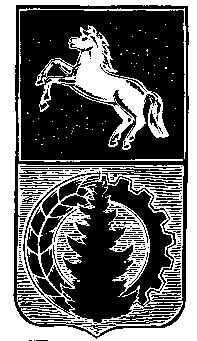 АДМИНИСТРАЦИЯ АСИНОВСКОГО РАЙОНАПОСТАНОВЛЕНИЕ22.04.2016                                                                                                                              № 529г. АсиноО подготовке проекта изменений Генерального плана и Правил землепользования и застройки муниципального образования «Асиновское городское поселение»Асиновского района Томской области         В соответствии со статями9, 24, 25, 33 Градостроительного кодекса Российской Федерации, Решением Думы Асиновского района от 24.12.2015 № 30 «О принятии полномочий»,ПОСТАНОВЛЯЮ:        1. Осуществить подготовку проекта изменений Генерального плана и Правил землепользования и застройки муниципального образования «Асиновское городское поселение»Асиновского района Томской области в отношении:        1) перевода части зоны ландшафтных территорий (Р-5) в зону производственных предприятий II-III классов  (П-1) в районе земельного участка, расположенного по адресу: ул. Никитина, 62;         2) перевода части зоны ландшафтных территорий (Р-5) и зоны сельскохозяйственных угодий в зону производственных предприятий II-III классов  (П-1) в районе земельного участка, расположенного по адресу: ул. Строительная, 8.         2. Отделу ЖКХ, строительства и транспорта администрации Асиновского района  (Прохоренко С.В.) обеспечить подготовкупроекта изменений Генерального плана и Правил землепользования и застройкиАсиновского городского поселения Асиновского района Томской области в соответствии с действующим законодательством Российской Федерации в срок до 29.04.2016.         3. Настоящее постановление вступает в силу с даты его подписания, подлежит официальному опубликованию в средствах массовой информации и размещению на официальном сайте муниципального образования «Асиновский район»в информационно-телекоммуникационной сети «Интернет».         4. Контроль за исполнением настоящего постановления возложить на Первого заместителя Главы администрации Асиновского района по обеспечению жизнедеятельности и безопасности   Юрченко А.А.ГлаваАсиновского района                                                                                     А.Е. Ханыгов